Lampiran 1STANDAR DAN KOMPETENSI DASARKURIKULUM MATA PELAJARAN BAHASA INDONESIA, MATEMATIKA DAN IPS KELAS DASAR II SEMESTER ISEKOLAH DASAR LUAR BIASA MURID TUNAGRAHITA           Departemen Pendidikan Nasional	      				           Standar Kompetensi dan Kompetensi Dasar	     				           2006Lampiran 2KISI-KISI INSTRUMEN PENELITIANSatuan Pendidikan	: SLB Negeri Pembina Makassar Mata pelajaran 	: Bahasa IndonesiaTema			: KeluargaKelas			: Dasar II CSK	: B. IndonesiaMembaca nyaring suku kata, kata dan kalimat sederhanaMatematikaMengenal bilangan sampai 10IPSMemahami identitas diri dan keluarga, serta sikap saling menghormati dalam keluargaKD	: B. IndonesiaMembaca nyaring suku kata dan kataMatematikaMembilang 1 sampai 10IPSMengungkapkan identitas diri, keluarga dan kerabatLampiran 3FORMAT INSTRUMEN TES ( TES AWAL - TES AKHIR)Satuan pendidikan	: SLB Negeri Pembina Mata Pelajaran	: Bahasa IndonesiaTema			: KeluargaMateri penelitian 	: Membaca PermulaanKelas 			: II CNama murid		:Hari/tanggal		:Kriteria Penilaian a) Jika tidak mampu diberi skor 0b) Jika mampu dengan bantuan diberi skor 1c) Jika mampu dengan benar diberi skor 2No STANDAR KOMPETENSI KOMPETENSI DASAR123Bahasa IndonesiaMembaca nyaring suku kata, kata, dan kalimat sederhanaMatematikaMengenal bilangan sampai 10IPSMemahami identitas diri dan keluarga, serta sikap saling menghormati dalam keluargaMembaca nyaring suku kata dan kataMembaca nyaring kalimat sederhana dengan lafal dan intonasi yang tepat2.1 Membilang 1-102.2 Menghitung benda sampai 102.3 Menulis lambang bilangan 1-103.1 Mengungkapkan identitas diri, keluarga dan Kerabat3.2 Menunjukkan kasih sayang antar keluarga3.3 Mengenal cara menghormati orang lainPeubah penelitianAspek yang dinilaiindikatorJenis tesNo. itemJumlah itemA. Bhs. IndonesiaPermainan kartu dalam membaca permulaanB. MatematikaC. IPSMengucapkan huruf abjadMembaca suku kataMembaca kata  sederhana  disertai gambar Menghitung jumlah huruf vocal, suku kata dan kataMenyebutkan nama keluarga inti dan temanMengucapkan huruf abjad yang terdiri dari huruf vocal dan huruf konsonan a-i-u-e-o-b-c-d-f-g-h-j-k-l-m-n-p-q-r-s-t-v-w-x-y-zMembaca suku kata yaitu’bo’’la’’pa’’man’’mo’’bil’Membaca kata sederhana di sertai gambar yaitu bola, rumah, ibu, adik, ayah, mobil,Menghitung jumlah huruf vocal yang terdiri dari a,i,u,e,o, suku kata dan kataMenyebutkan nama diri sendiri, kakak, adik dan teman-temanTes perbuatanTes perbuatanTes perbuatanTes perbuatanTes perbuatan1,2,3,4,5,6,7,8,9,10,11,12,13,14,15,16,17,18,19,20,21,22,23,24,25,2627,28,29,30,31,32,33,34,35,36,37,38,39,40,41,42,43,4445,46,47    26     6     6     6     3JumlahJumlahJumlahJumlahJumlah     47NoItem TesItem TesKriteria penilaianKriteria penilaianKriteria penilaianKriteria penilaianNoItem TesItem TesTidak mampuTidak mampuMampu dengan bantuanMampu dengan benar1234567891011121314151617181920212223242526A.  Bahasa IndonesiaMelafalkan atau mengucapkan huruf abjad yang terdiri dari huruf vocal dan huruf konsonanMembaca huruf ‘a’	Membaca huruf ‘i’Membaca huruf ‘u’Membaca huruf ‘e’Membaca huruf ‘o’Membaca huruf ‘b’Membaca huruf ‘c’Membaca huruf ‘d’Membaca huruf ‘f’Membaca huruf ‘g’Membaca huruf ‘h’Membaca huruf ‘j’Membaca huruf ‘k’Membaca huruf ‘l’Membaca huruf ‘m’Membaca huruf ‘n’Membaca huruf ‘p’Membaca huruf ‘q’Membaca huruf ‘r’Membaca huruf ‘s’Membaca huruf ‘t’Membaca huruf ‘v’Membaca huruf ‘w’Membaca huruf ‘x’Membaca huruf ‘y’Membaca huruf ‘z’A.  Bahasa IndonesiaMelafalkan atau mengucapkan huruf abjad yang terdiri dari huruf vocal dan huruf konsonanMembaca huruf ‘a’	Membaca huruf ‘i’Membaca huruf ‘u’Membaca huruf ‘e’Membaca huruf ‘o’Membaca huruf ‘b’Membaca huruf ‘c’Membaca huruf ‘d’Membaca huruf ‘f’Membaca huruf ‘g’Membaca huruf ‘h’Membaca huruf ‘j’Membaca huruf ‘k’Membaca huruf ‘l’Membaca huruf ‘m’Membaca huruf ‘n’Membaca huruf ‘p’Membaca huruf ‘q’Membaca huruf ‘r’Membaca huruf ‘s’Membaca huruf ‘t’Membaca huruf ‘v’Membaca huruf ‘w’Membaca huruf ‘x’Membaca huruf ‘y’Membaca huruf ‘z’272829303132Membaca suku  kata‘ bo ‘‘ la ‘‘ pa ‘‘man ‘‘ mo ‘‘ bil ‘Membaca suku  kata‘ bo ‘‘ la ‘‘ pa ‘‘man ‘‘ mo ‘‘ bil ‘333435363738394041424344454647Membaca kata sederhana pada gambar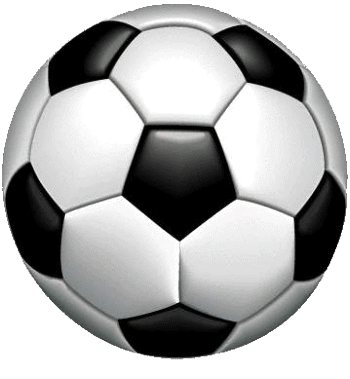 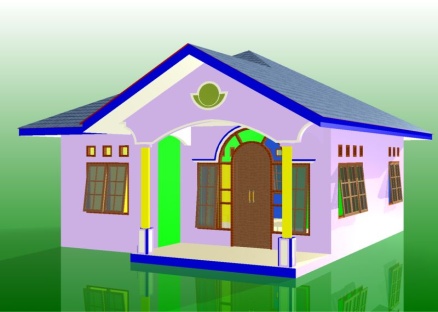 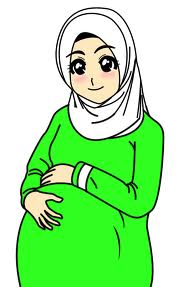 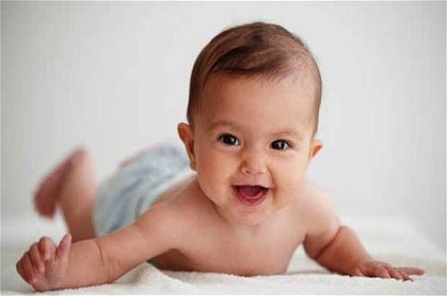 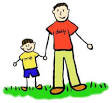 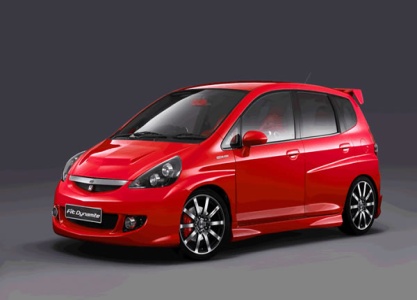 B. MatematikaMenghitung jumlah huruf vocal, suku kata, dan kataa  i  u  e  omobili  -  bub o l ap a m a nC. IPSMenyebutkan nama diri sendiri, keluarga dan temanMenyebutkan nama diri sendiriMenyebutkan nama kakak, adik, ayah dan ibuMenyebutkan nama semua teman yang ada dikelasnyaMembaca kata sederhana pada gambarB. MatematikaMenghitung jumlah huruf vocal, suku kata, dan kataa  i  u  e  omobili  -  bub o l ap a m a nC. IPSMenyebutkan nama diri sendiri, keluarga dan temanMenyebutkan nama diri sendiriMenyebutkan nama kakak, adik, ayah dan ibuMenyebutkan nama semua teman yang ada dikelasnyaJumlah